Насоки за разговор и игра - асоцијации, кажувајте зборови кои асоцираат на некој симбол, а учениците треба да погодат за кој празник станува збор. На пример: зелена, накитена, новогодишна –ЕЛКА, -“Нова година”; тепсија, ореви, шербет –БАКЛАВА – “Бајрам”; слатка, свеќички, роденденска –ТОРТА –“Роденден”, кокошка, варено, црвено –ЈАЈЦЕ – “Велигден”; итн.Разговарајте за празниците кои ги познаваат и кои ги прославија во периодот на зимскиот распуст. Можете да им повторите на учениците дека во нашата татковина се празнуваат државни (национални) и верски празници. Државни празници се оние празници, кога се празнува некој важен настан поврзан со нашата татковина. Посочете дека на 8-ми Септември Македонија стана суверена држава - Ден на независноста на РМ, 11 Октомври - Ден на македонското востание, 13 Ноември е Ден на ослободувањето на градот Скопје, тогаш градот Скопје го слави својот роденден, 2 Август е Ден на Илинденското востание, 24 Мај „Св. Кирил и Методиј“е Ден на макдеонските просветители и учители, кои ја создале нашата азбука и др. Верски празници се оние празници кога се празнува некој значаен настан поврзан со верата (религиите кои се застапени во нашата држава). Водете разговор за слави и имендени кои Вие ги прославуваат во нивните домови. А потоа се споменува и празникот кој најскоро ќе следи - Велигден. Како се прославува? Каде одиме за тој празник и што правиме? итн....Исечете или илустрирајте ги во тетратката по општество, сликичките од листот кој е поставен на ЛИНКОТ на нашата ВЕБ страна. 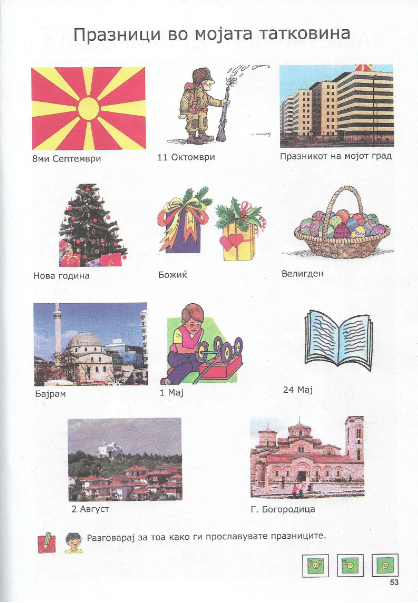 